§1464.  Terms and conditionsThe order to the witness and to the person having custody of the witness shall provide for the return of the witness at the conclusion of his testimony, proper safeguards on his custody, and proper financial reimbursement or prepayment by the requesting jurisdiction for all expenses incurred in the production and return of the witness, and may prescribe such other conditions as the judge thinks proper or necessary. The order shall not become effective until the judge of the state requesting the witness enters an order directing compliance with the conditions prescribed.  [PL 1967, c. 317 (NEW).]SECTION HISTORYPL 1967, c. 317 (NEW). The State of Maine claims a copyright in its codified statutes. If you intend to republish this material, we require that you include the following disclaimer in your publication:All copyrights and other rights to statutory text are reserved by the State of Maine. The text included in this publication reflects changes made through the First Regular and First Special Session of the 131st Maine Legislature and is current through November 1. 2023
                    . The text is subject to change without notice. It is a version that has not been officially certified by the Secretary of State. Refer to the Maine Revised Statutes Annotated and supplements for certified text.
                The Office of the Revisor of Statutes also requests that you send us one copy of any statutory publication you may produce. Our goal is not to restrict publishing activity, but to keep track of who is publishing what, to identify any needless duplication and to preserve the State's copyright rights.PLEASE NOTE: The Revisor's Office cannot perform research for or provide legal advice or interpretation of Maine law to the public. If you need legal assistance, please contact a qualified attorney.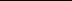 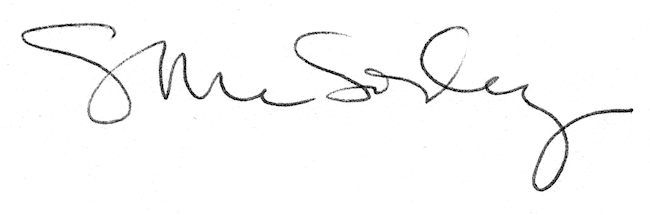 